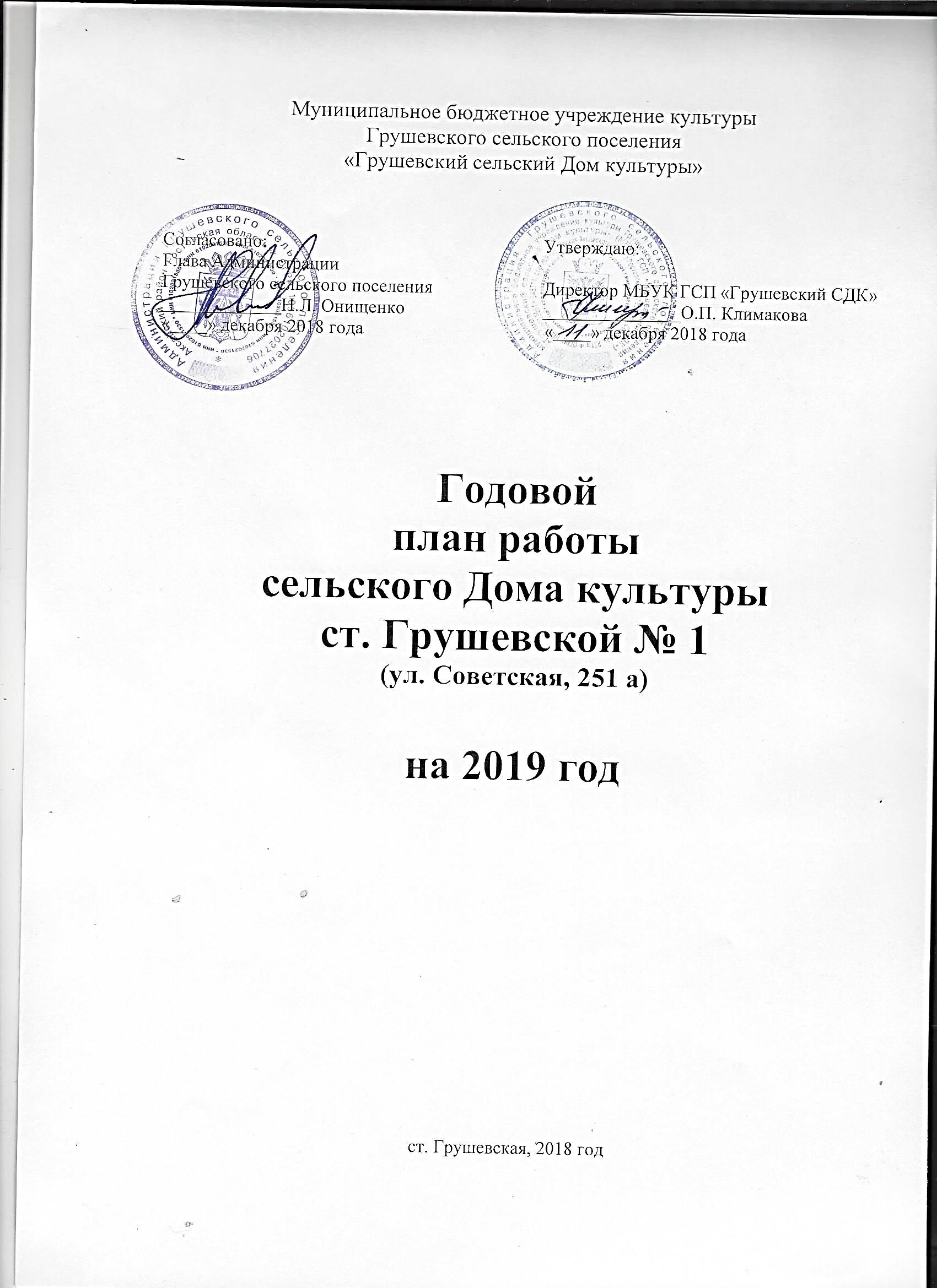 Основная цель, задачи и направление работы СДКЦель в работе СДК  ст. ГрушевскойСоздание условий для раскрытия творческого потенциала, развития и реализации талантов и способностей, удовлетворения культурных запросов и доступа к культурным и информационным ценностям граждан, проживающих на территории Грушевского сельского поселения, независимо от их возраста, вероисповедания и социального статуса.  Задачи и направления работы:Способствовать качественной организации досуга жителей Грушевского сельского поселения. Пропагандировать и поощрять активное творческое времяпрепровождение, здоровый образ жизни.Формировать культуру семейных отношений, развитие семейного художественного творчества.Создать условия для творческой самореализации личности, развития интеллектуального потенциала населения.Сохранять и развивать основные виды и направления деятельности Дома культуры, клубных формирований.Сохранять и развивать казачью культуру, народные промысла.Укреплять материально – техническую базу, художественное оформление помещения СДК, оснащение его современной оргтехникой, оборудованием.Продолжать работу по улучшению качества проводимых мероприятий.Расширять сферу платных услуг населению.Улучшить информационно-рекламную деятельность.Способствовать укреплению и совершенствованию материально-технической базы Дома культуры, коллективов художественного творчества.Применять дифференцированный подход при привлечении жителей станицы   для участия в клубных мероприятиях и клубных формированиях.Используя формы и методы клубной работы повышать патриотизм и гражданственность, духовность и нравственность.Привлекать к работе в клубных мероприятиях и формированиях социально незащищенных людей.Внедрять принципы толерантности.Пропагандировать и внедрять здоровый образ жизни, проводить профилактику асоциальных явлений.ОСНОВНЫЕ КОНТРОЛЬНЫЕ ПОКАЗАТЕЛИ РАБОТЫ  СДК4. СОДЕРЖАНИЕ ДЕЯТЕЛЬНОСТИ.4.1 Коллективы самодеятельного народного творчества4.2. Прочие клубные формирования:4.3 Клубы по интересам и любительские объединения:4.4. Культурно – досуговые объекты, обслуживаемые СДК на 2019 год:4.5. Мероприятия по организации рекламы СДК:5. Содержание и работа с посетителями КДУ:5.1  Изучение интересов потребителя услуг (форма: социологические исследования, опросы, анкетирования):5.2. Основные направления работы:5.2.1. События политической жизни страны. Исторические вехи Отечества. (Дни воинской славы, День Победы, День памяти и скорби, День защитников Отечества, День России, День Конституции, День Государственного флага, День народного единства)5.2.2. Правовое просвещение населения в клубном учреждении.5.2.3. Патриотическое воспитание населения.5.2.4.    2019 год – Год театра в Российской Федерации5.2.5. 95 лет Аксайскому району 5.2.6. 2019 год – Год народного творчества в ростовской области5.2.7. Краеведение. Работа с казачеством.5.2.8. Экологическое просвещение населения.5.2.9. Возвращение к общественным ценностям. Духовность. Нравственность. Милосердие. (День пожилого человека, Декада инвалидов, День толерантности, православные праздники и др.)5.2.10. Эстетическое воспитание. Работа с семьей. (День матери, День семьи, День молодежи, День учителя и др.)5.2.11. Профилактика асоциальных явлений.По профилактике табакокуренияПо реализации задач государственной политики на алкогольном рынкеПо профилактике наркомании5.2.12. Работа с тружениками сельского хозяйства.5.2.13. Поисково – исследовательская деятельность.5.2.14. Развитие традиционной народной культуры.5.2.15. Наличие картотек.5.2.16. Платные услуги, оказываемые населению.5.2.17.Техническое оснащение. Укрепление материально – технической базы СДК. Финансово – хозяйственная деятельность.5.2.1. Самообразование. Повышение квалификации.Режим работы учреждения.Ежедневно с 8.00 до 20.00 часов (перерыв с 12.00 до 13.40)Среда – методический деньВыходной - понедельникПоследний день месяца санитарный деньВыход на производственные участки по отдельному графикуНаименованиеПлан на2018 годВыполнено в 2018 годуПлан на2019 годНаименованиеПлан на2018 годВыполнено в 2018 годуПлан на2019 годКол-во мероприятий всего187187187Посетителей на них668306683566840Мероприятий в зрит. зале145147150Посетителей на них292002920329205Мероприятия для детей до 14 лет727373Посетители на них159501595215954Мероприятия для молодежи от 15 до 24 лет808181Посетители на них154101542015425Мероприятия на платной основе---Посетителей на них---Количество КДФ всего111111Участников КДФ всего202202202Из них для детей до 14 лет655Участники1018989Из них для молодежи от 15 до 24 лет444Участники767979Количество КДФ СНТ777В них участников119119120Количество КДФ СНТ для детей до 14 лет555В них участников898990Количество КДФ СНТ для молодежи от 15 до 24 лет111В них участников181818Численность участников культурно-массовых мероприятий769527695276954№Наименование коллективаКол-во участниковВозрастная категорияучастниковФ.И.О. руководителяВремя занятий1Народный фольклорный ансамбль «Грушевянка»12ВзрослыеХачатурян Ю.А.вторник,четверг, воскресенье14.00-16.002Хореографический коллектив «Орион»(старшая группа)18Молодежь 13-15 летИващенко Е.С.среда, воскресенье16.00-18.003Хореографический коллектив «Орион»(младшая группа)»22дети 4-8 летИващенко Е.С.среда, воскресенье15.00-16.004Вокальный ансамбль «Русский сувенир» (младшая группа)15Дети5-9 летМатвеева Н.С.Вторник, четверг 17.00-19.005Вокальный ансамбль «Русский сувенир»(старшая группа)16Дети 9-11 летМатвеева Н.С.среда, пятница, суббота, воскресенье с 18.00 до 19.006«Веселые краски» (живопись)18Дети 5-11летКлимакова М.Н.среда с 17.00 до 18.00 суббота с 14.00 до 18.007«Творческий час»(лепка из соленого теста, квилинг и др.)18Дети9 -13 летКлимакова М.Н.среда, пятница с 17.00 до 18.00№Наименование коллективаКол-во участниковВозрастная категория участниковФ.И.О. РуководителяВремя занятий№Наименование коллективаКол-во участниковВозрастная категория участниковФ.И.О. руководителяВремя занятий1«Очаг» (клуб молодой семьи)20взрослыеСемина Е.В.Ежемесячно18.30-20.002«Отечество» (патриотический клуб)20взрослыеСемина Е.В.Ежемесячно 18.30-20.003«Молодежка»(Профилактика ассоциальных явлений)20молодежьКлимакова М.Н.Ежемесячно18.30-20.004«Твой выбор – дело чести» (клуб молодого избирателя и ветеранов голосования)21молодежь 14 чел,взрослые 7 чел.Семина Е.В.Ежемесячно18.30-20.00№Наименование объектаВремя обслуживания1МБОУ Грушевская СОШВ течение года2МБОУ Грушевская ООШВ течение года3МДОУ детский сад «Колосок»В течение года4Братская могилаВ течение года5Памятник погибшим станичникамВ течение года6СкверВ течение годаНаименование мероприятияФорма проведенияМесто проведенияКому предназначеноПериод проведения«2019 – Год театра» стенд Фойе СДКвсе категориив течение года«Молодому избирателю»информационный стендФойе СДКмолодежьфевраль«Информация местного самоуправления Грушевского сельского поселения»стендфойевсе категориив течение года«Приглашаем в кружки и клубы»стендфойевсе категориив течение года«У нас в СДК»постоянно действующий стендфойевсе категориив течение годаТематические стенды по разным направлениямстендфойевсе категориив течение годаИзготовление приглашений к проводимым мероприятиямпригласительные, буклеты.СДКвсе категориив период подготовки к проведению мероприятийИзготовление афиш афишиСДКвсе категориив период подготовки к проведению мероприятий«Они сражались за Родину»стена памятифойе СДКвсе категориив течение года«Великая поступь Победы»Январь - июньфойе СДКвсе категориив течение годаНаименование мероприятияФорма проведенияКатегория опрашиваемыхПериод проведенияМое лето с Домом культурыСоцопросДетиСентябрь«Что такое хорошо, что такое плохо»СоцопросДетиАпрельНаименование мероприятияФорма проведенияМесто проведенияКатегория слушателейПериод проведения«Они сражались за Родину»Стена памятиФойе СДКвсе категорииВ течение года«Великая поступь Победы»СтендФойе СДКвсе категорииЯнварь - июнь«Пусть мерой чести будет Ленинград»
Торжественный вечерСДКмолодежь27 января«Сталинград- двести дней мужества»Урок мужества и патриотизмаСДКмолодежь2 февраля«Никто не забыт, ничто не забыто…»Митинг, посвященный освобождению ст. Грушевской от немецко- фашистских захватчиковБратская могилавсе категории13 февраля«Героям войн 20-го столетия посвящается…»Литературно-музыкальная композицияСДКмолодежь 15 февраля«Приказ Родины выполнили»Поздравление воинов-интернационалистовст. Грушевскаявзрослые15 февраля«Полет к звездам»Игровая программаСДКдети 12 апреля «Твой подвиг бессмертен, солдат!»Митинг-реквиемБратская могилавсе категории8 мая«Ваш подвиг жив, неповторим и вечен!»Митинг, посвященный 73 годовщине Победы в Великой Отечественной войнеПамятник погибшим станичникамвсе категории9 мая«Бессмертный полк»Акция Памятниквсе категории9 мая«Победный вальс»Праздничный концертПамятник погибшим станичникамвсе категории9 маяКинопоказ под рубрикой «Опять идет картина о войне…»в рамках районного фестиваля «Великая Победа!»СДКвсе категорииапрель-май«Вера моя, совесть моя, песня моя – Россия!»Литературно-музыкальная композицияСДКвсе категории12 июня«Нет Родины лучше России!»Конкурс чтецовСДКдети, подростки11 июня«Память в сердцах и душах»Митинг-поминовениеПамятник погибшим станичникамвсе категории22 июня«И помнит мир спасенный…»Конкурс чтецовСДКдети22 июня«Под флагом России»Познавательная программаСДКдети,подростки22 августа«Российская ленточка»Акцияст. ГрушевскаяМолодежь, подростки22 августа«Горькие уроки прошлого»Вечер памяти жертв политических репрессийСДКвзрослые30 октября«Наш дом – Россия!»«Славься, гордая Отчизна!»Праздничная программаСДКвсе категории4 ноября«Знай закон смолоду»    Интеллектуальная играСДКмолодежь 12 декабряНаименование мероприятияФорма проведенияМесто проведенияКатегория слушателейПериод проведения«Молодому избирателю»Информационный стендФойе СДКмолодежьфевраль«Моя гражданская позиция: Почему я должен голосовать?!»Круглый стол (Открытое заседание клуба «Твой выбор дело чести!»СДКмолодежьфевраль«Сегодня рисуем – завтра голосуем» Конкурс рисунковСДКдети, подросткииюнь«Первый раз на избирательный участок»БеседаСДКмолодежьавгуст«Твои права, молодежь!»Конкурс презентацийСДКмолодежьфевраль«Выборы в вопросах и ответах»Интеллектуальная играСДКвзрослыемартНаименование мероприятияФорма проведенияМесто проведенияКатегория слушателейПериод проведения«Всегда на страже безопасности страны»Открытое заседание патриотического клуба «Отечество»СДКмолодежьФевраль (23)«Аты-баты – вот такие мы солдаты!»Конкурсно-игровая программаСДКдетиФевраль. 23«Отслужу как надо и вернусь»День призывникаСДКмолодежьапрель«Нам дороги эти, позабыть нельзя»Конкурс чтецовСДКмолодежьапрель«Венок дружбы»Фольклорный круиз (игры народов России)СкверДетииюнь«Свистать всех на верх»Конкурсно-игровая программа, посвященная Дню ВМФСДКдетииюль«Эхо Бесланской трагедии»Час памяти СОШ, ООШ, дети, подростки 3 сентября«Терроризм. Как не стать жертвой.» Просмотр и обсуждение анимационного фильмаСДКмолодежь3 сентября«Легендарный Парад 1941года»Познавательная программа СДКмолодежь7 ноября «Памяти павших будьте достойны».Урок мужества (Открытое заседание патриотического клуба «Отечество»)СДКмолодежь 9 декабряНаименование мероприятияФорма проведенияМесто проведенияКатегория слушателейПериод проведения«Волшебный мир кулис»СтендСДКВсе категорииЯнварь«Зрительская культура, или как вести себя в театре»БеседаСОШ, ООШДетиАпрель«Веселый Петрушка»Театрализованное представлениеСДКДетиФевраль«Мы приглашаем вас в театр» Виртуальная экскурсияСДКВсе категорииМарт, 27«Театр на экране»Видепоказ спектакля «Золушка»СДКВсе категорииДекабрь«Театральные посиделки»Конкурсно-развлекательная программаСДКДетиИюнь«Театра мир откроет нам свои кулисы…»Час интересных фактовСДКМолодежьИюль«О театре замолвите слове»Конкурс чтецов.СОШ, ООШМолодежьОктябрьНаименование мероприятийФорма проведенияМесто проведенияКатегория слушателейПериод проведения"Это земля твоя и моя»Видео-экскурсияСДКвсе категории18 мая«Моя станица – песня  легенда!»Концерт-подарок ко Дню станицысквервсе категориисентябрь«Нет земли краше, чем Грушевка наша!»Конкурс рисунков площадка СДКдети,подросткисентябрь«Мы в творчествеславим любимыйрайон»Поэтический вечерСДКВзрослыеАвгустНаименование мероприятийФорма проведенияМесто проведенияКатегория слушателейПериод проведения«Веселый Петрушка»Музыкально-театрализованное представлениеСДКДетифевраль«Радуга творчества»Выставка мастеров ДПИфойе СДКвсе категориисентябрь«Из-за Дона песню выведу…»Концерт народного фольклорного ансамбля «Грушевянка»СДКвсе категорииоктябрь«От звезды до звезды»Отчетный концерт детских коллективовСквервсе категориимайНаименование мероприятияФорма проведенияМесто проведенияКатегория слушателейПериод проведения«И мужество, как знамя, пронесли» Митинг, посвященный освобождению ст. Грушевской от немецко- фашистских захватчиковБратская могилавсе категории14 февраля«Вы в битвах Родину спасли»Митинг, посвященный освобождению ст. Грушевской от немецко- фашистских захватчиковПамятниквсе категории30 августа«Есть имена  и есть такие даты»Час исторических фактовБратская могиладети, подростки СОШапрель«Есть имена  и есть такие даты»Час исторических фактовБратская могиладети подростки ООШапрель"Это земля твоя и моя»Видео-экскурсияСДКвсе категории18 мая«Несокрушимый»Просмотр кинофильма СДКподростки, молодежьмай«Казачьи игры и забавы»Игровая программадетский саддети май«Моя станица – песня  легенда!»Концерт-подарок ко Дню станицысквервсе категориисентябрь«Нет земли краше, чем Грушевка наша!»Конкурс рисунков площадка СДКдети,подросткисентябрь«Казачата»Конкурсно-игровая программаплощадка СДКдети,подросткисентябрь«Радуга творчества»Выставка мастеров ДПИфойе СДКвсе категориисентябрь«Гуляй, душа!»Народное гуляниесквервсе категориисентябрь«Танцуют все!»Танцевально-развлекательная программа,фойе СДКвсе категориисентябрь«Из-за Дона песню выведу…»Концерт народного фольклорного ансамбля «Грушевянка»СДКвсе категорииоктябрь«Славные казачьи атаманы»/Всемирный день казачестваУстный журналСДКвзрослыеноябрьНаименование мероприятияФорма проведенияМесто проведенияКатегория слушателейПериод проведения«На воде и под водой»Конкурсная игровая программаСДКдети, подростки22 марта (День воды)«День зеленых насаждений»Акциятерритория СДКвсе категорииапрель«Про зеленые леса и лесные чудеса»Турнир знатоковСДКдети15 апреля (День экологических знаний)«Чернобыль: трагедия, подвиг, предупреждение»Конкурс электронных презентацийСОШ,ООШмолодежь26 апреля«Украсим жизнь свою цветами»Акция добрых дел(оформление цветника)Площадка СДКвсе категориимай«Мы природу очень любим -обижать  ее не будем!»Познавательно–игровая  программаСОШ, ООШдети, подростки5 июня (День окружающей среды)«Экологический маршрут»Игра – соревнованиетерритория ГСПдети,подросткииюль«Цветочный калейдоскоп»Конкурс рисунковСДКдетиавгустХраните чудо из чудес – леса, озѐра, синь небес»Экологическое ассортиСДКдети16 сентября (день озонового слоя)«Фантазии полёт и рук творенье…»Выставка-конкурс поделок из природного и бросового материалаСДКвсе категорииоктябрь«Усатые, хвостатые, полосатые»Игровая программаДетский сад «Колосок»дети4 октября (День защиты животных)«От нас природа тайн своих не прячет»Час интересного сообщенияСОШ, ООШДетиноябрьНаименование мероприятияФорма проведенияМесто проведенияКатегория слушателейПериод проведения«Забавы у русской печки»Развлекательная программаСДКдети,подростки6 января«Гуляй на святки без оглядки» Фольклорный обряд ст. Грушевскаявсе категории13 января«Я не могу иначе»Огонек  ко дню социального работникаСДКвсе категории6 июня«О любви и верности замолвите слово»Вечер-чествование семейных парСДКвсе категории8 июля«Не стареть душою никогда»Вечер, посвященный Дню пожилого человекаСДКстаршее поколение1 октября«Каждый выбирает для себя…»Просмотр и обсуждение мультфильма «Цветик-семицветик»СОШ,ООШ,дети,подросткиноябрь«Толерантность – не лозунг, а конкретные дела»АкцияСДКмолодежь16 ноября«Капелькой тепла согреем душу»
Мини-концерт на домупосещение инвалидов взрослыедекабрь«Руками сотворим мы чудо»Выставка работ СДКвсе категориидекабрь«Жизнь дана на добрые дела»Акция добрапосещение детей-инвалидовдетидекабрь«Новогодний экспресс»Поздравления на домуст. ГрушевскаядетидекабрьНаименование мероприятияФорма проведенияМесто проведенияМесто проведенияМесто проведенияКатегория слушателейПериод проведения«Новый год зажигает огни»Развлекательная новогодняя программа для тех, кому за 30…»СДКСДКСДКвзрослые3 января«Чудеса начинаются…»Открытое заседание клуба молодой семьи «Очаг»СДКСДКСДКвзрослые декабрь«У зимних ворот игровой хоровод»Зимние забавы на улицеСкверСкверСквердетиянварь«Зимней праздничной порой»Конкурс стихов о зимеСДКСДКСДКдетиянварь«Студенческая дивная веселая пора»Тематический вечер ко Дню студентаСДКСДКСДКмолодежь25 января«Мелодия любви»Вечер отдыха, посвященный Дню влюбленныхСДКСДКСДКмолодежь14 февраля«Все цветы и песни Вам!»Концерт-открыткаСДКСДКСДКвсе категории7 марта«Весенняя капель»Конкурс чтецовСДКСДКСДКмолодежьмарт«Весна идет, весне дорогу»Выставка рисунков СДКСДКСДКдети, подросткимарт«Если в сердце живет весна»Вечер отдыхаСДКСДКСДКмолодежьмарт«Ловись шутка, большая и маленькая»Вечер отдыхаСДКСДКСДКМолодежь1 апреля«Дом, в котором живет праздник!»Праздничная программа к юбилею СДКСДКСДКСДКвсе категории25 марта«Все начинается с семьи»Открытое заседание клуба молодой семьи «Очаг»СДКСДКСДКвсе категории15 мая«Этот мир мы дарим детям!»Праздникскверскверсквердети1 июня«От звезды до звезды»Отчетный концерт детских коллективовскверскверсквервсе категориимай«Всё могут наши папы»Конкурсная игровая программа ко Дню Отцаскверскверсквердети, подростки, папыиюнь«Как быстро настала прощальная дата»Выпускной вечер ООШСДКСДКСДКмолодежьиюнь«Куда уходит детство»Выпускной вечер СОШСДКСДКСДКмолодежьиюнь«Шагает по планете молодежь»Дискотека, посвященная Дню молодежиСДКСДКСДКмолодежь27 июня«О любви и верности замолвите слово»Вечер-чествование семейных парВечер-чествование семейных парСДКвсе категориивсе категории8 июля«Семь+ Я»Тематический дисковечерТематический дисковечерСДКмолодежьмолодежь8 июля «Вы – свет, что на Земле не гаснет никогда!»Концерт ко Дню материСДКСДКСДКвсе категорииноябрь«Единственной маме на свете»Выставка рисунковСДКСДКСДКдетиноябрь«Восславим женщину мать»Дискотека, посвященная Дню материСДКСДКСДКмолодежьноябрь«В снежном царстве, морозном государстве»Театрализованное представлениеСДКСДКСДКДетидекабрьНаименование мероприятияФорма проведенияМесто проведенияКатегория слушателейПериод проведения«День отказа от курения»АкцияСДКмолодежь, подростки31 мая«Спасибо, не курю!»Конкурс рисунков и плакатовСДКмолодежь, подростки31 мая«В объятиях табачного дыма» БеседаСДКмолодежь, подросткиавгустНаименование мероприятияФорма проведенияМесто проведенияКатегория слушателейПериод проведения«Горькая правда о пиве»БеседаСДКмолодежь, подросткимарт«Не губите молодые жизни»АкцияСДКмолодежь, подросткииюль«Рюмка-не для подростка»АкцияСДКмолодежь, подросткисентябрь«Вместо алкоголя – спорт!»Агит-представлениеСОШ, ООШмолодежь, подросткиноябрьНаименование мероприятияФорма проведенияМесто проведенияКатегория слушателейПериод проведения«Я не хочу терять своих друзей»Беседа ко Дню борьбы со СПИДомСДКмолодежь1 декабря«Внимание!»Просмотр и обсуждение видеофильмаСДКмолодежь1 декабря«Наше здоровье в наших руках!»Антинаркотическая дискотекаСДКмолодежьмарт«Счастье - быть здоровым»Конкурс рисунков и плакатовСДКмолодежьмарт«Сделай правильный выбор!»СтендСДКмолодежь, подростки26 июня«Быть здоровым – наш девиз!»Дискотека-митингСДКмолодежь, подростки26 июня«Вперед к рекордам»Турнир по настольному теннисуСДКмолодежьавгуст«Я люблю тебя, жизнь!»Агит-представлениеСОШ, ООШмолодежь, подросткиоктябрьНаименование мероприятияФорма проведенияМесто проведенияКатегория слушателейПериод проведения«Его величества – хлеб»познавательная программаСДКдетииюнь« Покров день – платок надень»сельские посиделкиСДКвзрослыеоктябрь«Урожайные грядки»Развлекательная программаДетский сад «Колосок»детиоктябрь«Урожайные грядки»Развлекательная программаООШдетиоктябрьНаименование мероприятияФорма проведенияМесто проведенияКатегория слушателейПериод проведения«Картотека»Формирование картотеки по всем направлениям работыСДКжители поселенияв течение года«Они сражались за Родину»Сбор фото, оформление стены памятиСДКжители поселенияв течение года«История образования Грушевского сельского Дома культуры»Сбор фото, информации, оформление альбомаСДКжители поселенияв течение годаНаименование мероприятияФорма проведенияМесто проведенияМесто проведенияКатегория слушателейПериод проведения«Забавы у русской печки»Развлекательная программаСДКСДКдети,подростки6 января«Гуляй на святки без оглядки» Фольклорный обряд ст. Грушевскаяст. Грушевскаявсе категории13 января«Как на Масленичной неделе мы пекли блины и пели!»Народное гуляниеНародное гуляниесквервсе категории26 февраля«Традиции Масленицы» ВикторинаВикторинаплощадка СДКмолодежь26 февраля«Молодецкие потехи»Спортивно - игровая программаСпортивно - игровая программаплощадка СДКдети,подростки26 февраля«Пасхальный сувенир»Выставка ДПИВыставка ДПИСДКдети16 апреля«Цвет папоротника»Развлекательная программаРазвлекательная программаСДКДети6 июля«Яблочный спас не пройдёт без нас»ПосиделкиПосиделкиСДКвсе категорииавгуст№Название картотекиТематические направления1«Живые свидетели войны»Участники ВОВ2«Боль Афгана»Воины – интернационалисты3«Чернобыль – черная быль…»Участники ликвидации Чернобыльской АЭС4«Такая нами выбрана дорога»Граждане, пострадавшие от политических репрессий5«Пусть живут, не ведая преград!»Вдовы погибших участников ВОВ6«Мы верим в вас!»Дети неблагоприятных семей»7«Казачьему роду нет переводу»Многодетные семьи8«Память осталась в сердцах»Вдовы умерших участников ВОВ9«След чеченской войны»Участники чеченских событийНаименование мероприятияФорма проведенияМесто проведенияКатегория слушателейПериод проведенияОрганизовать проведение платных дискотек----Наименование мероприятияПровести текущий ремонт СДК и котельнойПроизвести списание ветхого инвентаря и оборудованияСледить за состоянием пожарно–охранной сигнализацииСледить за состоянием молние-защитыРабота по подготовке к осенне-зимнему периодуПриобретение новогодних костюмов.Пошив костюмов для хореографических коллективовРемонт ступенекБлагоустройство территории, уборка прилегающей территорииПриобретение музыкального инструмента для вокальных коллективовНаименование мероприятияФорма проведенияМесто проведенияКому предназначеноПериод проведенияСеминары, практикумыСеминары, практикумыРДКВсе творческие работникиВ течение годаПовысить свою квалификацию на областных курсах повышения в г. РостовеОбластные курсыОбластные курсы повышения квалификацииВсе творческие работникиВ течение годаИзучить опыт работы других СДК по основным темам:-профилактика безнадзорности и правонарушений-экология и СДК-народные умельцы-клубная работа в клубе и др.опытРДКСДКОДНТВсе творческие работникиВ течение годаИзучение журналов, газетчтениеСДКВсе творческие работникиВ течение года